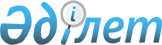 2008 жылғы аудандық қорғаныс істері бөлімінің шақыру учаскесіне 1991 жылы туған азаматтарды тіркеу туралы
					
			Күшін жойған
			
			
		
					Ақтөбе облысы Мұғалжар аудандық әкімиятының 2007 жылғы 21 желтоқсандағы N 6 шешімі. Ақтөбе облысы Мұғалжар аудандық әділет басқармасында 2008 жылғы 17 қаңтарда N 3-9-59 тіркелді. Күші жойылды - Ақтөбе облысы Мұғалжар ауданының әкімдігінің 2009 жылғы 8 шілдедегі N 261 қаулысымен      Ескерту. Күші жойылды - Ақтөбе облысы Мұғалжар ауданының әкімдігінің 2009.07.08 N 261 қаулысымен

      Қазақстан Республикасы 2005 жылғы 8 шілдедегі "Әскери мемлекеттік және әскери қызмет туралы" Заңының 17 бабына және "Қазақстан Республикасында әскери міндеттілер мен әскерге шақырылушыларды әскери есепке алуды жургізу тәртібі туралы" Ережені бекіту туралы Қазақстан Республикасы Үкіметінің 2006 жылғы 5 мамырдағы N 371 қаулысын іске асыру мақсатында, Қазақстан Республикасының 2001 жылғы 23 қантардағы "Қазақстан Республикасындағы жергілікті мемлекеттік басқару туралы" Заңының 33, 37 баптарын басшылыққа ала отырып аудан әкімі ШЕШІМ ЕТТІ:



      1. Жастарды әкери есепке алу, оларддын саның әскери қызметке жарақтылығын, жалпы білім деңгейі, алған мамандығын және денсаулығы жағынан даярлығын анықтау мақсатында азаматтарды тipкeyге алу жұмыстары жұргізілсін.



      2. 1991 жылы туған азаматтарды, сондай-ақ бұрын әр түрлі себептермен тіркелмеген жасы асқан азаматтарды Мұғалжар аудандық қорғаныс істері бөлімінде тipкey 2008 жылғы 14 қаңтардан бастап 31 наурыз айларына дейін жүргізілсін.



      3. Қандыағаш қаласының және жақын орналасқан ауылдық округтерінің азаматтарын тіркеу үшін "Шақыру пункті" болып Мұғалжар аудандық қорғаныс icтеpi бөлімінің ғимараты белгіленсін.



      4. Ембі, Жем қалаларының және жақын орналасқан ауылдық округтерінің азаматтарын тіркеу үшін "Шақыру пункті" Ембі қаласының N 18 Kәсіптік-техникалық мектебі болып белгіленсін.



      5. "Мұғлжар орталық аудандық" және "Ембі қалалық" ауруханаларының бас дәрігерлері Ж. Төребаев және З. Саркулова (келісімдерімен):

      1) Тіркеу кезінде шақырылғандарды дәрігерлік куәландырудан өтктзу үшін Қандыағаш және Eмбі қалаларының емханаларынан қажетті мөлшерде тәжірибелі дәрігерлер мен орта буын қызметкерлерін қатыстырсын, соған қатысты қажетті дәрігерлік және шаруашылық мүліктерімен қамтамасыз етсін;

      2) Тіркеуге шақырылғандарды флюрографияға түсуін және қан тобын анsқтау үшін зерттеу лабораториясынан өткізуін ұйымдастырсын.



      6. Аудандық білім бөлімінің бастығы Қ. Назаров тіркey кезінде анықталған орта білімі жоқ шақырушыларды оқыту үшін жалпы білім беретін мектептерге бекітсін.



      7. Мекеме, ұйымдар және оку орындары (меншік иелігін қарамастан) басшыларынан аудандық қорғаныс icтері бөлімінің сұрауы бойынша тіркелу кезінде шақырылатын азаматтарды жұмыстан (оқудан) уақытша босатып, дәрігерлік комиссиядан өтуі үшін көрсетілген уақытта "шақыру пункттеріне" келулерін қамтамасыз етсін.

      Тіркелуге тиісті азаматтарды қосымшада көрсетілген қажетті құжаттарымен толық қамтамасыз етсін.



      8. Аудандық ішкі icтep бөлімі бастығы Б. Телибеков (келісімімен):

      1) Тіркеу жөніндегі комиссияларының жұмыс барысында "тіркеу пунктерінде" және "Мұғалжар орталық аудандық" және "Eмбі қалалық" ауруханаларының ғимараттарында қоғамдық тәртіптегі сақтау қамтамасыз етсін;

      2) Тіркеу кезінде қашып жүрген азаматтарды іздеу салуға көмек көрсетсін;

      3) Жем қаласынан және ауылдық округтершенен "Tipкey пунктеріне" шақырылғандарға учаскелік полиция инспекторлары eріп жүруі қамтамасыз етсін.



      9. Азаматтарды шақыру учаскелеріне тіркеуді қамтамасыз ету үшін Мұғалжар аудандық экономика және бюджеттік жоспарлау бөлімнің бастығы Ғ. Асқаров қаржыландыруды қарастырсын.



      10. Аудандағы телекоммуниқация торабы А. Жиенбаев (келісімімен) азаматтарды шақыру учаскелеріне тіркеуді қамтамасыз ету үшін аудандық қорғаныс icтері беөлімінің Ембі, Жем қалаларымен ауылдық oкpyгтepiмен үзіліссіз байланысын қамтамасыз ету сұралсын.



      11. Мұғалжар электр жүйесі кәсіпорыны (П. Хохлов келісімімен) Мұғалжар аудандық қорғаныс icтepi бөлімінің ғимаратына 2008 жылдың 14 қаңтар 31 наурыз аралығында электр қуатын үзіліссіз берілуін қамтамасыз етсін.



      12. Азаматтарды шақыру учаскелеріне тipкey жұмыстары аяқталғаннан кейін аудандық қорғаныс icтері бөлімінің бастығы Д. Танкиев осы шешімнің орындалу қорытындысы бойынша аудан әкіміне хабарласын.



      13. Осы шешімнің орындалуын бақылау аудан әкімінің орынбасары Ж. Құрмашевқа жүктелсін.



      14. Осы шешім ресми жарияланған күннен бастап қолданысқа 10 күннен кейін енгізіледі.      Аудан Әкімі                        С. Шаңғұтов

Аудан әкімінің

2007 жылғы 21 желтоқсандағы

N 6 шешіміне

ҚОСЫМШАЖас өспірімдер жеке іс қағаздарын жүргізу үшін қажетті құжаттардың тізімі1. Туу туралы куәліктің көшірмесі

2. Білім туралы құжаттардың көшірмесі

3. Оқу орнынан (жұмыстан) анықтама

4. Мінездеме (2 дана)

5. Тұрғылықты орнынан және жанұя жағдайы туралы анықтама

6. Фотосурет 3х4, (4 дана)

7. Үлгідегі "N 6" егілу картасы
					© 2012. Қазақстан Республикасы Әділет министрлігінің «Қазақстан Республикасының Заңнама және құқықтық ақпарат институты» ШЖҚ РМК
				